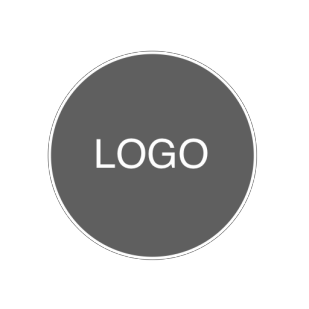 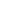 COBRAR A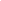 <Nombre de contacto><Nombre de la empresa cliente><Dirección><Teléfono><Correo electrónico>SERVICIO DE INFORMACIÓN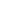 Divisa	Este. Fecha de inicio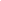 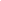 Términos de pago	Este. Fecha de Terminación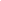 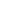 Fecha de vencimiento del pago	Este. Horas totalesPágina FechaFecha de expiración Estimate No. Identificación del cliente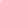 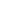 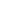 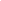 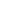 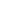 NOTAS ESPECIALES, CONDICIONES DE VENTA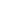 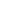 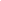 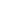 TOTAL PARCIAL	0.00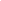 SUBTOTAL MENOS DESCUENTO	0.00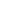 SUJETO AL IMPUESTO SOBRE LAS VENTAS	0.00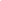 TASA DE IMPUESTO	0,00%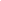 TOTAL IMPUESTOS	0.00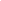 <OTROS>	0.00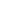 <OTROS>	0.00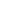 Declaro que la información anterior es verdadera y correcta a mi leal saber y entender.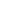 Firma			Fecha  	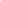 FECHA	DESCRIPCIÓNFECHA	DESCRIPCIÓNHORAS	TASAHORAS	TASAIMPUESTO DE VENTATOTAL0.000.000.000.000.000.000.000.000.000.000.000.000.000.000.000.000.00